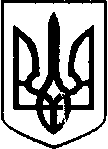 ВИКОНАВЧА ДИРЕКЦІЯ ФОНДУ ГАРАНТУВАННЯ ВКЛАДІВ ФІЗИЧНИХ ОСІБРІШЕННЯПро затвердження Змін до Положення про порядок накладання Фондом гарантування вкладів фізичних осіб адміністративних штрафів	Відповідно до пункту 7 частини другої статті 4, пункту 10 частини першої, частини шостої статті 12, частини третьої статті 24 Закону України «Про систему гарантування вкладів фізичних осіб» виконавча дирекція Фонду гарантування вкладів фізичних осіб вирішила:	1. Затвердити Зміни до Положення про порядок накладання Фондом гарантування вкладів фізичних осіб адміністративних штрафів, затвердженого рішенням виконавчої дирекції Фонду гарантування вкладів фізичних осіб                  від 09 серпня 2012 року № 15, зареєстрованого в Міністерстві юстиції України 20 вересня 2012 року за № 1626/21938, що додаються.	2. Відділу стратегії та нормативно-методологічного забезпечення разом з юридичним департаментом забезпечити подання цього рішення до Міністерства юстиції України для державної реєстрації.3. Це рішення набирає чинності з дня його офіційного опублікування.4. Відділу зв’язків з громадськістю та фінансової просвіти забезпечити розміщення цього рішення на офіційній сторінці Фонду гарантування вкладів фізичних осіб у мережі Інтернет після його державної реєстрації.5. Контроль за виконанням цього рішення залишити за                      директором-розпорядником.Директор-розпорядник						  К.М. ВорушилінЗАТВЕРДЖЕНО рішення виконавчої дирекції Фонду гарантування вкладів фізичних осіб 				2017 року № ЗМІНИ  до Положення про порядок накладання Фондом гарантування вкладів фізичних осіб адміністративних штрафів1. У розділі ІV:1) у пункті 4.2 слова «, один з яких під розписку вручається особі, яка притягається до адміністративної відповідальності» виключити;2) у пункті 4.3: перше речення після слів «пояснення особи, яка притягається до адміністративної відповідальності,» доповнити словами «інформація про надані особі, яка притягається до адміністративної відповідальності, роз’яснення її прав і обов’язків, передбачених статтею 63 Конституції України та статтею 268 Кодексу,»;доповнити пункт новим абзацом такого змісту:«До протоколу про адміністративне правопорушення додаються оригінали або належним чином засвідчені копії документів, які підтверджують вчинення адміністративного правопорушення, винність особи в його вчиненні та інші обставини, які мають значення для вирішення справи.»;3) пункти 4.4 – 4.6 викласти в такій редакції:«4.4. Особа, яка притягається до адміністративної відповідальності, має право подати пояснення і зауваження щодо змісту протоколу про адміністративне правопорушення, підписати протокол або відмовитись від його підписання. У разі наявності свідків протокол може бути підписано також цими особами.У разі відмови особи, яка притягається до адміністративної відповідальності, від підписання протоколу посадова особа Фонду вносить до нього відповідний запис.4.5. Уповноважена посадова особа повідомляє особу, яка притягається до адміністративної відповідальності про місце, дату та час, коли така особа має з’явитися до Фонду для надання нею пояснень, що стосуються виявленого порушення.Зазначене повідомлення надсилається рекомендованим листом з повідомленням про вручення на адреси місця проживання або перебування особи не пізніше ніж за десять днів до дня, коли особа, яка притягається до адміністративної відповідальності, має з’явитися до Фонду.Повідомлення посадовій особі банку, яка притягається до адміністративної відповідальності, надсилається лише на електронну адресу банку з використанням системи електронної пошти Національного банку України не пізніше ніж за три дні до дня, коли така особа, яка притягається до адміністративної відповідальності, має з’явитися до Фонду. Банк зобов’язаний забезпечити негайне вручення повідомлення особі, яка притягається до адміністративної відповідальності.4.6. Працівник Фонду, уповноважений на складання протоколів про вчинення адміністративного правопорушення, пов’язаного з протидією тимчасової адміністрації та ліквідації та порушенням законодавства у сфері гарантування вкладів фізичних осіб, нормативно-правових актів Фонду, складає та підписує два примірники протоколу про адміністративне правопорушення, один з яких:1) під розписку вручається особі, яка притягається до адміністративної відповідальності;2) надсилається поштовим зв’язоком спеціального призначення або рекомендованим листом з повідомленням про вручення на адресу місця проживання або перебування особи, яка притягається до адміністративної відповідальності, або на адресу банку, якщо особа, яка притягається до адміністративної відповідальності, є його посадовою особою та якщо така особа не з’явилася до Фонду у зазначені в повідомленні дату та час для надання пояснень, що стосуються виявленого правопорушення.».2. В абзаці третьому пункту 6.2 розділу VI слова «слідства чи дізнання» замінити словом «розслідування».3. У розділі VIІ:1) у назві розділу слова «і опротестування» виключити;2) пункт 7.4 виключити.У зв’язку з цим пункти 7.5 – 7.10 вважати відповідно пунктами 7.4 – 7.9;3) абзац другий пункту 7.4 виключити;4) у пункті 7.5 слова «і протест» виключити;5) у пункті 7.6:в абзаці першому слова «або протесту» виключити;в абзаці другому слово «або протест» виключити;в абзаці шостому слова «або протест» і «(протест)» виключити;6) у пункті 7.7:в абзаці першому слова «або протестом» виключити;абзац другий виключити;7) пункт 7.9 виключити.4. У розділі VIІІ:1) в абзаці другому пункту 8.2 слова «або опротестуванні» виключити;2) у пункті 8.7 слова «або опротестування» та «або протесту» виключити.5. У додатку 4 до Положення:1) слова «або опротестування» та «або протест» виключити;2) доповнити додаток новим абзацом такого змісту:«Дата набрання сили ____________________________________________ .(заповнюється у разі направлення цієї постанови на примусове виконання до органу державної виконавчої служби)».	6. У додатку 5 до Положення слова «або опротестуванні» та «або протесту» виключити.	7. У додатку 6 до Положення:	1) у назві графи 8 знак і слово «, опротестовано» виключити;	2) у назві графи 9 знак і слово «/протест» виключити.	8. У додатку 7 до Положення знаки і слово «(протест)» у всіх відмінках виключити.Начальник відділу стратегії танормативно-методологічногозабезпечення                                                                                     Н. О. Лапаєва___.____.2017м. Київ№_______Інд. 12   Протокол засідання виконавчої дирекції   від «___»________ 20__ року № ___